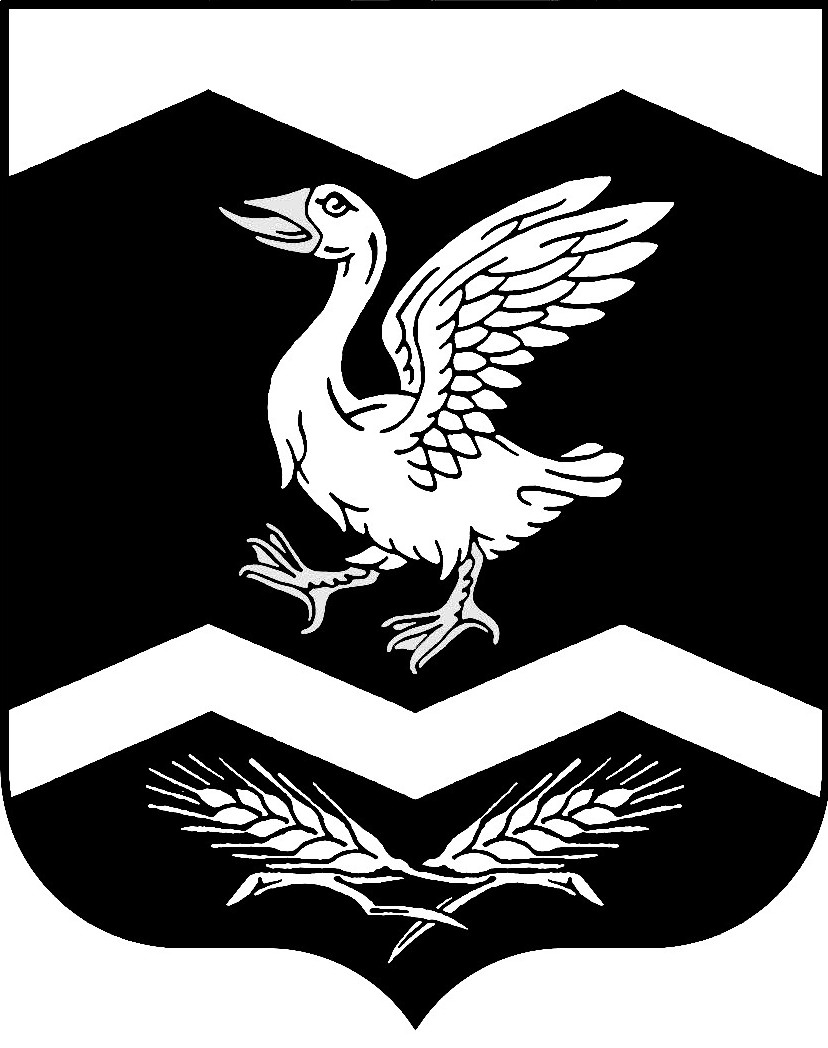 КУРГАНСКАЯ ОБЛАСТЬШАДРИНСКИЙ РАЙОНАДМИНИСТРАЦИЯ ШАДРИНСКОГО РАЙОНАПОСТАНОВЛЕНИЕот 27.01.2016  № 30    г. ШадринскО закреплении территорий за образовательными учреждениями Шадринского района 	В соответствии со ст. 9 Федерального закона от 29 декабря 2012 г. № 273-ФЗ «Об образовании в Российской Федерации», ст.34 Устава муниципального образования Шадринского района Курганской области,- ПОСТАНОВЛЯЮ:1.Закрепить территории Шадринского района за образовательными учреждениями, осуществляющими образовательную деятельность по основным общеобразовательным программам – образовательным программам дошкольного образования, начального общего, основного общего и среднего общего образования на текущий год согласно приложению к настоящему постановлению.           2. Постановление Администрации Шадринского района 19.01.2015  № 17 «О закреплении территорий Шадринского района за образовательными учреждениями, осуществляющими образовательную деятельность по основным общеобразовательным программам – образовательным программам начального общего, основного общего и среднего общего образования» признать утратившим силу.3. Настоящее постановление вступает в силу со дня его обнародования на стенде информации в здании Администрации Шадринского района.4. Контроль за выполнением настоящего постановления  возложить на заместителя Главы Шадринского района по социальной политике Собакину В.Г.Глава Шадринского района                                                                                                 В.В. ОсокинПриложение к постановлению Администрации     Шадринского района от 27 января 2016 г.   № 30О закреплении территорий за образовательными учреждениями Шадринского района Перечень населенных пунктов, закрепленных за образовательными учреждениями, осуществляющими образовательную деятельность по основным общеобразовательным программам – образовательным программам дошкольного образования, начального общего, основного общего и среднего общего образованияУправляющий деламиАдминистрации Шадринского района                                                         В.С. Верхотурцева№п/пУчреждениеУчреждениеНаселенные пункты, закрепленные за образовательными учреждениями, осуществляющими образовательную деятельность по программам дошкольного образованияНаселенные пункты, закрепленные за образовательными учреждениями, осуществляющими образовательную деятельность по программам начального общего, основного общего образованияНаселенные пункты, закрепленные за образовательными учреждениями, осуществляющими образовательную деятельность по программам начального общего, основного общего образованияНаселенные пункты, закрепленные за образовательными учреждениями, осуществляющими образовательную деятельность по программам начального общего, основного общего образованияНаселенные пункты, закрепленные за образовательными учреждениями, осуществляющими образовательную деятельность по программам начального общего, основного общего образованияНаселенные пункты, закрепленные за образовательными учреждениями, осуществляющими образовательную деятельность по программам начального общего, основного общего образованияНаселенные пункты, закрепленные за образовательными учреждениями, осуществляющими образовательную деятельность по программам среднего общего образованияСредние школыСредние школыСредние школыСредние школыСредние школыСредние школыСредние школыСредние школыСредние школыСредние школыМуниципальное казенное общеобразовательное  учреждение «Батуринская средняя общеобразовательная школа Шадринского района Курганской области»с.Батурино, д.Комсомольская,  д.Колесниково, д.Камчатка, с. Большое Кабанье, д. Моховое, д.Чистопольес.Батурино, д.Комсомольская,  д.Колесниково, д.Камчатка, с. Большое Кабанье, д. Моховое, д.Чистопольес.Батурино, д.Комсомольская,  д.Колесниково, д.Камчатка, с. Большое Кабанье, д. Моховое, д.Чистопольес.Батурино, д.Комсомольская,  д.Колесниково, д.Камчатка, с. Большое Кабанье, д. Моховое, д.Чистопольес.Батурино, д.Комсомольская,  д.Колесниково, д.Камчатка, с. Большое Кабанье, д. Моховое, д.Чистопольес.Батурино, д.Комсомольская,  д.Колесниково, д.Камчатка, с. Большое Кабанье, д. Моховое, д.ЧистопольеМуниципальное  казенное общеобразовательное  учреждение «Ичкинская средняя общеобразовательная школа Шадринского района Курганской области»с.Ичкино, с.Тюленево, д.Шаньгина, с. Неонилинское, д. Титова, с.Борчаниновос.Ичкино, с.Тюленево, д.Шаньгина, с. Неонилинское, д. Титова, с.Борчаниновос.Ичкино, с.Тюленево, д.Шаньгинас.Ичкино, с.Тюленево, д.Шаньгинас.Ичкино, с.Тюленево, д.Шаньгинас.Ичкино, с.Тюленево, д.Шаньгинас.Ичкино, с.Тюленево, д.Шаньгинас.Ичкино, с.Тюленево, д.Шаньгинас. Глубокое, д. Медвежье, с.Сосновское, д.Крутиха, д.Груздева,с.Зеленоборское, д.Песьяное, д. Саткан, д. Ольховское Озеро, с. Неонилинское, д. Титова, с.Борчаниново,с. БайракМуниципальное  казенное общеобразовательное  учреждение «Канашская средняя общеобразовательная школа»  Шадринского района Курганской областис.Канашис.Канашис.Канашис.Канашис.Канашис.Канашис.Канаши с.Канаши с. Сухринское,  д. Замараевское,   п. Лещево-ЗамараевоМуниципальное  казенное общеобразовательное  учреждение «Ключевская средняя общеобразовательная школа имени А.П. Бирюкова Шадринского района Курганской области» с.Ключи, с.Прогрессс.Ключи, с.Прогрессс.Ключи, с.Прогрессс.Ключи, с.Прогрессс.Ключи, с.Прогрессс.Ключи, с.Прогресс д.Иванищевское, с.Ганино, с.АгапиноМуниципальное казенное общеобразовательное  учреждение «Краснозвездинская средняя общеобразовательная школа имени Г.М.Ефремова  Шадринского района Курганской области»с. Красная Звезда, д.Максимова, д.Погадайское, д.Демьяна Бедного, д.Октябрь, с.Демино, д.Жеребенкова, д.Ельничная, д.Просветс. Красная Звезда, д.Максимова, д.Погадайское, д.Демьяна Бедного, д.Октябрь, с.Демино, д.Жеребенкова, д.Ельничная, д.Просветс. Красная Звезда, д.Максимова, д.Погадайское, д.Демьяна Бедного, д.Октябрь, с.Демино, д.Жеребенкова, д.Ельничная, д.Просветс. Красная Звезда, д.Максимова, д.Погадайское, д.Демьяна Бедного, д.Октябрь, с.Демино, д.Жеребенкова, д.Ельничная, д.Просветс. Красная Звезда, д.Максимова, д.Погадайское, д.Демьяна Бедного, д.Октябрь, с.Демино, д.Жеребенкова, д.Ельничная, д.Просветс. Красная Звезда, д.Максимова, д.Погадайское, д.Демьяна Бедного, д.Октябрь, с.Демино, д.Жеребенкова, д.Ельничная, д.Просвет с. Песчанотаволжанское, д.Фрунзе с. Понькино, д. Ермакова, д. Никитино Муниципальное  казенное общеобразовательное  учреждение «Красномыльская средняя общеобразовательная школа Шадринского района Курганская область» с.Красномыльское, д.Деулина, д.Тюриковас.Красномыльское, д.Деулина, д.Тюриковас. Красномыльское, д.Деулина, д.Тюрикова, с. Верхняя Полеваяс. Красномыльское, д.Деулина, д.Тюрикова, с. Верхняя Полеваяс. Красномыльское, д.Деулина, д.Тюрикова, с. Верхняя Полеваяс. Красномыльское, д.Деулина, д.Тюрикова, с. Верхняя Полеваяс. Красномыльское, д.Деулина, д.Тюрикова, с. Верхняя Полеваяс. Красномыльское, д.Деулина, д.Тюрикова, с. Верхняя Полевая с.Коврига,  д.ЯчменевоМуниципальное казенное общеобразовательное  учреждение «Краснонивинская средняя общеобразовательная школа Шадринского района Курганской области» с.Красная Нива, д.Макарово, д.Симакова, д.Одинас.Красная Нива, д.Макарово, д.Симакова, д.Одинас.Красная Нива, д.Макарово, д.Симакова, д.Одинас.Красная Нива, д.Макарово, д.Симакова, д.Одинас.Красная Нива, д.Макарово, д.Симакова, д.Одинас.Красная Нива, д.Макарово, д.Симакова, д.Одинас. МингалиМакаровский филиал Муниципального  казенного общеобразовательного учреждения «Краснонивинская средняя общеобразовательная школа Шадринского района Курганской области»д.Макарово, с.Мингалид.Макарово, с.Мингалид.Макаровод.Макаровод.Макаровод.Макаровод.МакаровоМуниципальное казенное общеобразовательное  учреждение «Мальцевская средняя общеобразовательная школа имени Т.С.Мальцева Шадринского района Курганской области»с.Мальцево, д.Дрянновос.Мальцево, д.Дрянновос.Мальцево, д.Дрянновос.Мальцево, д.Дрянновос.Мальцево, д.Дрянновос.Мальцево, д.Дрянновос.Мальцево, д.Дрянновос.Мальцево, д.ДрянновоМуниципальное  казенное общеобразовательное  учреждение «Маслянская средняя общеобразовательная школа Шадринского района Курганской области»с.Маслянское, д.Завьялова, д.Шушаринас.Маслянское, д.Завьялова, д.Шушаринас.Маслянское, д.Завьялова, д.Шушаринас.Маслянское, д.Завьялова, д.Шушаринас.Маслянское, д.Завьялова, д.Шушаринас.Маслянское, д.Завьялова, д.Шушаринас.Маслянское, д.Завьялова, д.Шушарина с.Маслянское, д.Завьялова, д.Шушаринас.Верхозино, д.Кондакова, д. Крестовское, с. Ильтяково, д. Плоская, д. Прыгова, д. Кокорина, д. ОгонекМуниципальное  казенное общеобразовательное  учреждение «Нижнеполевская средняя общеобразовательная школа Шадринского района Курганской области»с. Нижнеполевское, д.Назарова, д.Чернякова, д. Качесово, с.Соровскоес. Нижнеполевское, д.Назарова, д.Чернякова, д. Качесово, с.Соровскоес. Нижнеполевское, д.Назарова, д.Чернякова, д. Качесово, с.Соровскоес. Нижнеполевское, д.Назарова, д.Чернякова, д. Качесово, с.Соровскоес. Нижнеполевское, д.Назарова, д.Чернякова, д. Качесово, с.Соровскоес. Нижнеполевское, д.Назарова, д.Чернякова, д. Качесово, с.Соровское,с. Черемисское, д.Мельникова, д.Качусово,д.Шахматова, д.Комария, д.Барневское, д.Барневка, с. ЧистопрудноеМуниципальное  казенное общеобразовательное  учреждение «Ольховская средняя общеобразовательная школа Шадринского района Курганской области»с. Ольховка, д.Перунова, с.Тарасова, д. Топорищево, д.Катковас. Ольховка, д.Перунова, с.Тарасова, д. Топорищево, д.Катковас. Ольховка, д.Перунова, с.Тарасова, д. Топорищево, д.Катковас. Ольховка, д.Перунова, с.Тарасова, д. Топорищево, д.Катковас. Ольховка, д.Перунова, с.Тарасова, д. Топорищево, д.Катковас. Ольховка, д.Перунова, с.Тарасова, д. Топорищево, д.КатковаМуниципальное казенное общеобразовательное  учреждение «Погорельская средняя общеобразовательная школа Шадринского района Курганской области»с. Погорелкас. Погорелкас. Погорелкас. Погорелкас. Погорелкас. ПогорелкаМыльниковский филиал Муниципального казенного общеобразовательного  учреждения «Погорельская средняя общеобразовательная школа Шадринского района Курганской области»с. Мыльниковос. Мыльниковос. Мыльниковос. Мыльниковос. МыльниковоМуниципальное казенное общеобразовательное  учреждение «Юлдусская средняя общеобразовательная школа имени Х.Г.Гизатуллина  Шадринского района Курганской области»с. Юлдус, д.Сибиркис. Юлдус, д.Сибиркис. Юлдус, д.Сибиркис. Юлдус, д.Сибиркис. Юлдус, д.Сибиркис. Юлдус, д.Сибиркис. Юлдус, д.Сибиркис. Юлдус, д.СибиркиОсновные школыОсновные школыОсновные школыОсновные школыОсновные школыОсновные школыОсновные школыОсновные школыОсновные школыОсновные школыМуниципальное  казенное общеобразовательное  учреждение «Верхозинская основная общеобразовательная школа Шадринского района Курганской области»Муниципальное  казенное общеобразовательное  учреждение «Верхозинская основная общеобразовательная школа Шадринского района Курганской области»с.Верхозино, д.Кондакова, д. Крестовскоес.Верхозино, д.Кондакова, д. Крестовскоес.Верхозино, д.Кондакова, д. Крестовскоес.Верхозино, д.Кондакова, д. КрестовскоеМуниципальное казённое общеобразовательное  учреждение «Глубокинская основная общеобразовательная школа Шадринского района Курганской области»Муниципальное казённое общеобразовательное  учреждение «Глубокинская основная общеобразовательная школа Шадринского района Курганской области»с. Глубокое, д. Медвежье, с.Сосновское, д.Крутиха, д. Груздевас. Глубокое, д. Медвежье, с.Сосновское, д.Крутиха, д. Груздевас. Глубокое, д. Медвежье, с.Сосновское, д.Крутиха, д. Груздевас. Глубокое, д. Медвежье, с.Сосновское, д.Крутиха, д. Груздевас. Глубокое, д. Медвежье, с.Сосновское, д.Крутиха, д. Груздевас. Глубокое, д. Медвежье, с.Сосновское, д.Крутиха, д. ГруздеваМуниципальное  казенное общеобразовательное  учреждение «Зеленоборская основная общеобразовательная школа Шадринского района Курганской области»Муниципальное  казенное общеобразовательное  учреждение «Зеленоборская основная общеобразовательная школа Шадринского района Курганской области»с.Зеленоборское, д.Песьяное, д. Саткан, д. Ольховское Озеро, с. Байракс.Зеленоборское, д.Песьяное, д. Саткан, д. Ольховское Озеро, с. Байракс.Зеленоборское, д.Песьяное, д. Саткан, д. Ольховское Озеро, с. Байракс.Зеленоборское, д.Песьяное, д. Саткан, д. Ольховское Озеро, с. Байракс.Зеленоборское, д.Песьяное, д. Саткан, д. Ольховское Озеро, с. Байракс.Зеленоборское, д.Песьяное, д. Саткан, д. Ольховское Озеро, с. БайракМуниципальное  казенное общеобразовательное  учреждение «Иванищевская основная общеобразовательная школа Шадринского района Курганской области»Муниципальное  казенное общеобразовательное  учреждение «Иванищевская основная общеобразовательная школа Шадринского района Курганской области»д.Иванищевское, с.Ганино, с.Агапинод.Иванищевское, с.Ганино, с.АгапиноМуниципальное  казённое общеобразовательное  учреждение «Ильтяковская основная общеобразовательная школа Шадринского района Курганской области»Муниципальное  казённое общеобразовательное  учреждение «Ильтяковская основная общеобразовательная школа Шадринского района Курганской области»с. Ильтяково, д. Плоская, д. Прыгова, д. Кокорина, д. Огонекс. Ильтяково, д. Плоская, д. Прыгова, д. Кокорина, д. Огонекс. Ильтяково, д. Плоская, д. Прыгова, д. Кокорина, д. Огонекс. Ильтяково, д. Плоская, д. Прыгова, д. Кокорина, д. Огонекс. Ильтяково, д. Плоская, д. Прыгова, д. Кокорина, д. Огонекс. Ильтяково, д. Плоская, д. Прыгова, д. Кокорина, д. ОгонекМуниципальное  казенное общеобразовательное  учреждение «Коврижская основная общеобразовательная школа» Шадринского района Курганской областиМуниципальное  казенное общеобразовательное  учреждение «Коврижская основная общеобразовательная школа» Шадринского района Курганской областис.Коврига,  д.Ячменевос.Коврига,  д.Ячменевос.Коврига,  д.Ячменевос.Коврига,  д.Ячменевос.Коврига,  д.Ячменевос.Коврига,  д.ЯчменевоМуниципальное  казенное общеобразовательное  учреждение «Мингалёвская основная общеобразовательная школа Шадринского района Курганской области»Муниципальное  казенное общеобразовательное  учреждение «Мингалёвская основная общеобразовательная школа Шадринского района Курганской области»с. Мингалис. МингалиМуниципальное  казенное общеобразовательное  учреждение «Неонилинская основная общеобразовательная школа Шадринского района Курганской области»Муниципальное  казенное общеобразовательное  учреждение «Неонилинская основная общеобразовательная школа Шадринского района Курганской области»с. Неонилинское, д. Титова, с.Борчаниновос. Неонилинское, д. Титова, с.БорчаниновоМуниципальное  казенное общеобразовательное  учреждение «Песчанотаволжанская основная общеобразовательная школа Шадринского района Курганской области»Муниципальное  казенное общеобразовательное  учреждение «Песчанотаволжанская основная общеобразовательная школа Шадринского района Курганской области»с. Песчанотаволжанское, д.Фрунзес. Песчанотаволжанское, д.ФрунзеМуниципальное  казенное общеобразовательное  учреждение «Понькинская основная общеобразовательная школа Шадринского района Курганской области»Муниципальное  казенное общеобразовательное  учреждение «Понькинская основная общеобразовательная школа Шадринского района Курганской области»с. Понькино, д. Ермакова, д. Никитинос. Понькино, д. Ермакова, д. Никитинос. Понькино, д. Ермакова, д. Никитинос. Понькино, д. Ермакова, д. Никитинос. Понькино, д. Ермакова, д. Никитинос. Понькино, д. Ермакова, д. НикитиноМуниципальное  казенное общеобразовательное  учреждение «Сухринская основная общеобразовательная школа» Шадринского района Курганской областиМуниципальное  казенное общеобразовательное  учреждение «Сухринская основная общеобразовательная школа» Шадринского района Курганской областис. Сухринское,  д. Замараевское, п. Лещево-ЗамараевоМуниципальное  казенное общеобразовательное  учреждение «Черемисская основная общеобразовательная школа Шадринского района Курганской области»Муниципальное  казенное общеобразовательное  учреждение «Черемисская основная общеобразовательная школа Шадринского района Курганской области»с. Черемисское, д.Мельникова, д.Качусово,   д.Шахматова, д.Комария, д.Барневское, д.БарневкаМуниципальное  бюджетное общеобразовательное  учреждение «Чистопрудненская основная общеобразовательная школа Шадринского района Курганской области»Муниципальное  бюджетное общеобразовательное  учреждение «Чистопрудненская основная общеобразовательная школа Шадринского района Курганской области»с. Чистопрудное         Дошкольное образование         Дошкольное образование         Дошкольное образование         Дошкольное образование         Дошкольное образование         Дошкольное образование         Дошкольное образование         Дошкольное образование         Дошкольное образование         Дошкольное образованиеМуниципальное казенное дошкольное образовательное учреждение «Агапинский детский сад Шадринского района Курганской области»Муниципальное казенное дошкольное образовательное учреждение «Агапинский детский сад Шадринского района Курганской области»д.Иванищевское, с.Ганино, с.Агапинод.Иванищевское, с.Ганино, с.Агапинод.Иванищевское, с.Ганино, с.Агапинод.Иванищевское, с.Ганино, с.Агапинод.Иванищевское, с.Ганино, с.АгапиноМуниципальное казенное дошкольное образовательное учреждение Батуринский детский сад «Колосок» Шадринского района Курганской областиМуниципальное казенное дошкольное образовательное учреждение Батуринский детский сад «Колосок» Шадринского района Курганской областис.Батурино, д.Комсомольская,  д.Колесниково, д.Камчатка, с. Большое Кабанье, д. Моховое, д.Чистопольес.Батурино, д.Комсомольская,  д.Колесниково, д.Камчатка, с. Большое Кабанье, д. Моховое, д.Чистопольес.Батурино, д.Комсомольская,  д.Колесниково, д.Камчатка, с. Большое Кабанье, д. Моховое, д.Чистопольес.Батурино, д.Комсомольская,  д.Колесниково, д.Камчатка, с. Большое Кабанье, д. Моховое, д.Чистопольес.Батурино, д.Комсомольская,  д.Колесниково, д.Камчатка, с. Большое Кабанье, д. Моховое, д.ЧистопольеМуниципальное казенное дошкольное образовательное учреждение «Верхнеполевской детский сад Шадринского района Курганской области»Муниципальное казенное дошкольное образовательное учреждение «Верхнеполевской детский сад Шадринского района Курганской области»с. Верхняя Полеваяс. Верхняя Полеваяс. Верхняя Полеваяс. Верхняя Полеваяс. Верхняя ПолеваяМуниципальное казенное дошкольное образовательное учреждение «Верхозинский детский сад Шадринского района Курганской области»Муниципальное казенное дошкольное образовательное учреждение «Верхозинский детский сад Шадринского района Курганской области»с.Верхозино, д.Кондакова, д. Крестовскоес.Верхозино, д.Кондакова, д. Крестовскоес.Верхозино, д.Кондакова, д. Крестовскоес.Верхозино, д.Кондакова, д. Крестовскоес.Верхозино, д.Кондакова, д. КрестовскоеМуниципальное казенное дошкольное образовательное учреждение Ключевской детский сад «Ягодка» Шадринского района Курганской областиМуниципальное казенное дошкольное образовательное учреждение Ключевской детский сад «Ягодка» Шадринского района Курганской областис.Ключи, с.Прогрессс.Ключи, с.Прогрессс.Ключи, с.Прогрессс.Ключи, с.Прогрессс.Ключи, с.ПрогрессМуниципальное казенное дошкольное образовательное учреждение Краснозвездинский детский сад «Ручеек» Шадринского района Курганской областиМуниципальное казенное дошкольное образовательное учреждение Краснозвездинский детский сад «Ручеек» Шадринского района Курганской областис. Красная Звезда,  д. Максимова,  д. Погадайское,    д. Демьяна Бедного,  д. Октябрь, с. Демино,  д. Жеребенкова,  д. Ельничнаяс. Красная Звезда,  д. Максимова,  д. Погадайское,    д. Демьяна Бедного,  д. Октябрь, с. Демино,  д. Жеребенкова,  д. Ельничнаяс. Красная Звезда,  д. Максимова,  д. Погадайское,    д. Демьяна Бедного,  д. Октябрь, с. Демино,  д. Жеребенкова,  д. Ельничнаяс. Красная Звезда,  д. Максимова,  д. Погадайское,    д. Демьяна Бедного,  д. Октябрь, с. Демино,  д. Жеребенкова,  д. Ельничнаяс. Красная Звезда,  д. Максимова,  д. Погадайское,    д. Демьяна Бедного,  д. Октябрь, с. Демино,  д. Жеребенкова,  д. ЕльничнаяМуниципальное казенное дошкольное образовательное учреждение Краснонивинский детский сад «Нивушка» Шадринского района Курганской областиМуниципальное казенное дошкольное образовательное учреждение Краснонивинский детский сад «Нивушка» Шадринского района Курганской областис. Красная Нива,  д. Макарово, д. Симакова,  д. Одинас. Красная Нива,  д. Макарово, д. Симакова,  д. Одинас. Красная Нива,  д. Макарово, д. Симакова,  д. Одинас. Красная Нива,  д. Макарово, д. Симакова,  д. Одинас. Красная Нива,  д. Макарово, д. Симакова,  д. ОдинаМуниципальное казенное дошкольное образовательное учреждение Мыльниковский детский сад «Земляничка» Шадринского района Курганской областиМуниципальное казенное дошкольное образовательное учреждение Мыльниковский детский сад «Земляничка» Шадринского района Курганской областис. Мыльниковос. Мыльниковос. Мыльниковос. Мыльниковос. МыльниковоМуниципальное казенное дошкольное образовательное учреждение «Нижнеполевской детский сад Шадринского района Курганской области»Муниципальное казенное дошкольное образовательное учреждение «Нижнеполевской детский сад Шадринского района Курганской области»с. Нижнеполевское, д. Назарова,д. Чернякова,   с. Нижнеполевское, д. Назарова,д. Чернякова,   с. Нижнеполевское, д. Назарова,д. Чернякова,   с. Нижнеполевское, д. Назарова,д. Чернякова,   с. Нижнеполевское, д. Назарова,д. Чернякова,   Муниципальное казенное дошкольное образовательное учреждение «Ольховский детский сад Шадринского района Курганской области»Муниципальное казенное дошкольное образовательное учреждение «Ольховский детский сад Шадринского района Курганской области»с. Ольховка, д. Перунова, с. Тарасова, д. Топорищево, д. Катковас. Ольховка, д. Перунова, с. Тарасова, д. Топорищево, д. Катковас. Ольховка, д. Перунова, с. Тарасова, д. Топорищево, д. Катковас. Ольховка, д. Перунова, с. Тарасова, д. Топорищево, д. Катковас. Ольховка, д. Перунова, с. Тарасова, д. Топорищево, д. КатковаМуниципальное казенное дошкольное образовательное учреждение Погорельский детский сад «Фонтанчик» Шадринского района Курганской областиМуниципальное казенное дошкольное образовательное учреждение Погорельский детский сад «Фонтанчик» Шадринского района Курганской областис. Погорелкас. Погорелкас. ПогорелкаМуниципальное казенное дошкольное образовательное учреждение Погорельский детский сад «Рябинка» Шадринского района Курганской областиМуниципальное казенное дошкольное образовательное учреждение Погорельский детский сад «Рябинка» Шадринского района Курганской областис. Погорелкас. Погорелкас. ПогорелкаМуниципальное казенное дошкольное образовательное учреждение «Песчанотаволжанский детский сад Шадринского района Курганской области»Муниципальное казенное дошкольное образовательное учреждение «Песчанотаволжанский детский сад Шадринского района Курганской области»с. Песчанотаволжанское, д. Фрунзес. Песчанотаволжанское, д. Фрунзес. Песчанотаволжанское, д. ФрунзеМуниципальное казенное дошкольное образовательное учреждение Соровской детский сад «Колокольчик» Шадринского района Курганской областиМуниципальное казенное дошкольное образовательное учреждение Соровской детский сад «Колокольчик» Шадринского района Курганской областид. Соровскоед. Соровскоед. СоровскоеМуниципальное казенное дошкольное образовательное учреждение «Сухринский детский сад Шадринского района Курганской области»Муниципальное казенное дошкольное образовательное учреждение «Сухринский детский сад Шадринского района Курганской области»с. Сухринское, д. Замараевское, п. Лещево-Замараевос. Сухринское, д. Замараевское, п. Лещево-Замараевос. Сухринское, д. Замараевское, п. Лещево-ЗамараевоМуниципальное казенное дошкольное образовательное учреждение Черемисский детский сад «Солнышко» Шадринского района Курганской областиМуниципальное казенное дошкольное образовательное учреждение Черемисский детский сад «Солнышко» Шадринского района Курганской областис. Черемисское, д. Качусово, д. Мельникова,  д. Барневское, д. Барневкас. Черемисское, д. Качусово, д. Мельникова,  д. Барневское, д. Барневкас. Черемисское, д. Качусово, д. Мельникова,  д. Барневское, д. БарневкаМуниципальное казенное дошкольное образовательное учреждение Чистопрудненский детский сад «Сказка» Шадринского района Курганской областиМуниципальное казенное дошкольное образовательное учреждение Чистопрудненский детский сад «Сказка» Шадринского района Курганской областис. Чистопрудное, д. Шахматово, д. Качесово, д. Комарияс. Чистопрудное, д. Шахматово, д. Качесово, д. Комарияс. Чистопрудное, д. Шахматово, д. Качесово, д. КомарияПросветский филиал муниципального казенного общеобразовательного учреждения «Краснозвездинская средняя общеобразовательная школа имени Г.М.Ефремова  Шадринского района Курганской области»Просветский филиал муниципального казенного общеобразовательного учреждения «Краснозвездинская средняя общеобразовательная школа имени Г.М.Ефремова  Шадринского района Курганской области»д.Просветд.Просветд.Просвет